Curriculum Vitae  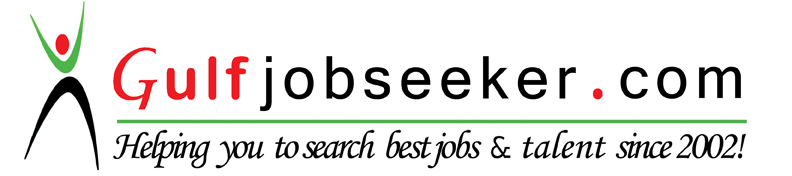 Whats app  Mobile:+971504753686 Gulfjobseeker.com CV No:1570038E-mail: gulfjobseeker@gmail.comKey CompetenciesCustomer Service Excellence – Build rapport with people from all walks of life – deliver’s exemplary customer service, specialising in Booking of Hotels, Conferences and leisure and corporate travel arrangements.Proven Travel background:Skilled in managing hotel reservations & special ratesHighly competent in finding proper location and Hotels where both benefitGood problem solving capabilities, honed through working for the biggest travel Management CompanyHandled a team of 10  staff at the Present jobGood at sharing knowledge and Training peopleTeam Worker and Trainer – A strong team player and leader with a history of training and working with othersInformation Management – Effective researcher with strength in report handling.Computer Literacy – Conversant with MS Office applicationsPersonal AttributesAdaptable and flexibleQuick and eager learnerSelf-motivated, hardworking and reliableTeam player and leaderPersonal Achievements:N.C.C certificate “C”Interuniversity Level Runner ups in cricketNominated in yuva engineersEmployment HistoryPresent JobExplore Global  as a Team lead cum Reservations Supervisor from 17 Feb 14  - till dateExplore Global a well-established destination management company based in the heart of London. With the aim of being a provider of first class accommodation to visitors and groups coming to the United Kingdom for either business or leisure.Job role is to manage day to day operations arrange and the below services as per client requirements. Monitoring the Quality team Operations Team and their performance.  Formulating new Training programs. Hotels/ ApartmentsFIT / GIT Bookings / Trade Fair ToursOnline Reservation System Maintenance. Local attractions, Sightseeing tours and guidesTransfersTheatre TicketsRestaurantsAny tailor made services including group enquiriesWith CSR (Corporate Solutions redefined India Pvt Ltd) from 20 Jan 2010 – 05 Feb 14 , Sr Associate. CSR is a recognized leader in travel industry between the corporate companies, Providing Hotel stay all over the globe with a very competitive negotiated tariff, they are in to Corporate Groups/Events/Meetings/Conferences/ Corporate Incentive Tours. Monitoring the accounts and counter for the Quality / Collections / Payments and office operations.Receiving and checking the DSR on day-to-day basis. DSR updation. Day to day involvement in operations and travel arrangements for corporate employees. Signing up new deal between the Hotels. Corporate Experience:        Worked at virtusa Implant for Three and Half years. Working along with virtusa logistics team to closely monitoring for the smooth                process.   I have also worked for Mahindra Sathyam, Accenture & Wipro during my tenure in CSR. Job Achievements:          Out Standing Contribution in Operations.        Increased revenue for the company        Contributed to good customer serviceDate of Birth					:	24th  May’ 1987Marital Status					:	MarriedMother tongue				 	:	UrduLanguage Spoken				:	Urdu ,English, Hindi and TeluguLanguage Written				:	English , Hindi & TeluguAcademic QualificationTechnical QualificationWell versed with the operation of Galileo, the central reservation System and PGDCA NAME OF THE INSTITUTIONBOARD / UNIVERSITYCOURSEMarks SecuredGOVT HIGH SCHOOLBoard of Secondary and Higher secondary education S.S.C70%GIVT  JUNIOR  COLLEGE Board of Intermediate MPC & CS75%AYAAN ENGINEERING COLLEGE  Jawaharlal Nehru Technical UniversityB.TECH ( E.C.E)55 %